COUNTY OF ALAMEDABidders Conference Attendees ListtoRFP No. 902234forPre-Employment Physical Examinations and Occupational Health ServicesNetworking/Bidders Conference Held January 23, 2023Alameda County is committed to reducing environmental impacts across our entire supply chain. 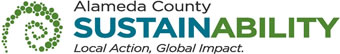 If printing this document, please print only what you need, print double-sided, and use recycled-content paper.The following participants attended the Bidders Conference:VENDOR BID LISTRFP No. 902234 – Pre-Employment Physical Examinations and Occupational Health ServicesThis Vendor Bid List is being provided for informational purposes to assist bidders in making contact with other businesses as needed to develop local small and emerging business subcontracting relationships to meet the requirements of the Small Local Emerging Business (SLEB) Program: Small Local Emerging Business (SLEB) Program.This RFP is being issued to all vendors on the Vendor Bid List; the following revised vendor bid list includes contact information for each vendor attendee at the Networking/Bidders Conferences.This County of Alameda, General Services Agency (GSA), RFP Bidders Conference Attendees List has been electronically issued to potential bidders via e-mail.  E-mail addresses used are those in the County’s Small Local Emerging Business (SLEB) Vendor Database or from other sources.  If you have registered or are certified as a SLEB, please ensure that the complete and accurate e-mail address is noted and kept updated in the SLEB Vendor Database.  This RFP Bidders Conference Attendees List will also be posted on the GSA Contracting Opportunities website located at Alameda County Current Contracting Opportunities.Company Name / AddressRepresentativeContact Information Life Extension Clinics, Inc, dba Life Scan Wellness Centers1011 N. MacDill Ave. Tampa, FL  33607Patricia JohnsonPhone: (813) 601-0285 Life Extension Clinics, Inc, dba Life Scan Wellness Centers1011 N. MacDill Ave. Tampa, FL  33607Patricia JohnsonE-Mail: Patricia.Johnson@lifescanwellness.com Life Extension Clinics, Inc, dba Life Scan Wellness Centers1011 N. MacDill Ave. Tampa, FL  33607Patricia JohnsonPrime Contractor: YES Life Extension Clinics, Inc, dba Life Scan Wellness Centers1011 N. MacDill Ave. Tampa, FL  33607Patricia JohnsonSubcontractor:NO Life Extension Clinics, Inc, dba Life Scan Wellness Centers1011 N. MacDill Ave. Tampa, FL  33607Patricia JohnsonCertified SLEB: NOEmeryville Occupational Medical Center2356 Gold Meadow Way,  Ste 130 Gold River, CA 95670Sue BrissettePhone: 510-653-5200x0145Emeryville Occupational Medical Center2356 Gold Meadow Way,  Ste 130 Gold River, CA 95670Sue BrissetteE-Mail: sbrissette@emeryvilleoccmed.comEmeryville Occupational Medical Center2356 Gold Meadow Way,  Ste 130 Gold River, CA 95670Sue BrissettePrime Contractor: YESEmeryville Occupational Medical Center2356 Gold Meadow Way,  Ste 130 Gold River, CA 95670Sue BrissetteSubcontractor:NOEmeryville Occupational Medical Center2356 Gold Meadow Way,  Ste 130 Gold River, CA 95670Sue BrissetteCertified SLEB: NO Life Extension Clinics, Inc, dba Life Scan Wellness Centers1011 N. MacDill Ave. Tampa, FL  33607 Life Extension Clinics, Inc, dba Life Scan Wellness Centers1011 N. MacDill Ave. Tampa, FL  33607Trudy PastinePhone: 443-603-8796 Life Extension Clinics, Inc, dba Life Scan Wellness Centers1011 N. MacDill Ave. Tampa, FL  33607 Life Extension Clinics, Inc, dba Life Scan Wellness Centers1011 N. MacDill Ave. Tampa, FL  33607Trudy PastineE-Mail: Trudy.Pastine@lifescanwellness.com Life Extension Clinics, Inc, dba Life Scan Wellness Centers1011 N. MacDill Ave. Tampa, FL  33607 Life Extension Clinics, Inc, dba Life Scan Wellness Centers1011 N. MacDill Ave. Tampa, FL  33607Trudy PastinePrime Contractor: YES Life Extension Clinics, Inc, dba Life Scan Wellness Centers1011 N. MacDill Ave. Tampa, FL  33607 Life Extension Clinics, Inc, dba Life Scan Wellness Centers1011 N. MacDill Ave. Tampa, FL  33607Trudy PastineSubcontractor:NO Life Extension Clinics, Inc, dba Life Scan Wellness Centers1011 N. MacDill Ave. Tampa, FL  33607 Life Extension Clinics, Inc, dba Life Scan Wellness Centers1011 N. MacDill Ave. Tampa, FL  33607Trudy PastineCertified SLEB: NOKaiser PermananteHarrison St.  9th flr Oakland Ca 94612 Kaiser PermananteHarrison St.  9th flr Oakland Ca 94612 Ann ConoverPhone: 707-303-0670Kaiser PermananteHarrison St.  9th flr Oakland Ca 94612 Kaiser PermananteHarrison St.  9th flr Oakland Ca 94612 Ann ConoverE-Mail: Ann.conover@KP.comKaiser PermananteHarrison St.  9th flr Oakland Ca 94612 Kaiser PermananteHarrison St.  9th flr Oakland Ca 94612 Ann ConoverPrime Contractor: YESKaiser PermananteHarrison St.  9th flr Oakland Ca 94612 Kaiser PermananteHarrison St.  9th flr Oakland Ca 94612 Ann ConoverSubcontractor:NOKaiser PermananteHarrison St.  9th flr Oakland Ca 94612 Kaiser PermananteHarrison St.  9th flr Oakland Ca 94612 Ann ConoverCertified SLEB: NOLife Extension Clinics, Inc. dba Life Scan Wellness Centers1011 N. MacDill Ave.Tampa, FL  33607Life Extension Clinics, Inc. dba Life Scan Wellness Centers1011 N. MacDill Ave.Tampa, FL  33607Todd LeDucPhone: Life Extension Clinics, Inc. dba Life Scan Wellness Centers1011 N. MacDill Ave.Tampa, FL  33607Life Extension Clinics, Inc. dba Life Scan Wellness Centers1011 N. MacDill Ave.Tampa, FL  33607Todd LeDucE-Mail: Todd.Leduc@lifescanwellness.comLife Extension Clinics, Inc. dba Life Scan Wellness Centers1011 N. MacDill Ave.Tampa, FL  33607Life Extension Clinics, Inc. dba Life Scan Wellness Centers1011 N. MacDill Ave.Tampa, FL  33607Todd LeDucPrime Contractor: YESLife Extension Clinics, Inc. dba Life Scan Wellness Centers1011 N. MacDill Ave.Tampa, FL  33607Life Extension Clinics, Inc. dba Life Scan Wellness Centers1011 N. MacDill Ave.Tampa, FL  33607Todd LeDucSubcontractor:NOLife Extension Clinics, Inc. dba Life Scan Wellness Centers1011 N. MacDill Ave.Tampa, FL  33607Life Extension Clinics, Inc. dba Life Scan Wellness Centers1011 N. MacDill Ave.Tampa, FL  33607Todd LeDucCertified SLEB: RFP No. 902234 - Pre-Employment Physical ExaminationsRFP No. 902234 - Pre-Employment Physical ExaminationsRFP No. 902234 - Pre-Employment Physical ExaminationsRFP No. 902234 - Pre-Employment Physical ExaminationsRFP No. 902234 - Pre-Employment Physical ExaminationsRFP No. 902234 - Pre-Employment Physical ExaminationsRFP No. 902234 - Pre-Employment Physical ExaminationsBusiness NameContact NameContact PhoneAddressCityStateEmail  Accurate C&S Services, Inc.Regina Jones( 510 ) 387-03248105 Edgewater Drive, #225OAKLANDCArjones@accurateScreens.com  Ahi Solutions, Inc.Angelo Miller( 510 ) 835-5050400 29th Street, #208BOAKLANDCAangelo@rest-ez.com  Axis Community HealthSue Compton( 925 ) 201-60054361 Railroad AvenuePLEASANTONCAscompton@axishealth.org  Big Hands for Little HeartsAndrew Maxwell( 925 ) 416-65505565 W. Las Positas Blvd.PLEASANTONCAamaxwell@bh4lh.org  Brett V. Curtis M.D., A Professional Corporation, Inc.Brett Curtis( 510 ) 647-9721979 San Pablo AvenueALBANYCAbvcurtis@mcomarin.com  Calvin B Benton, MDCalvin Benton( 510 ) 568-674313460 Skyline BlvdOAKLANDCAtoby01@pacbell.net  CareerStaff Unlimited, Inc.Linda Reinhardt( 800 ) 493-29885000 Hopyard Rd Suite 220PLEASANTONCAlinda.reinhardt@sunh.com  Christopher Chen, M.D.Valerie Gonzales( 925 ) 461-28404439 Stoneridge Drive, #110PLEASANTONCAvalerie@mchughchenlaw.com  Concentra Medical CentersJoe Hittner( 510 ) 465-9810384 Embarcadero West, 3rd Fl.OAKLANDCAjoe_hittner@concentra.com  Concentra Medical CentersKristopher James( 510 ) 351-35532587 Merced St.SAN LEANDROCAkris_james@concentra.com  East Bay AIDS Center MedicalLori Landis( 510 ) 869-84003100 Summit St.OAKLANDCALandisL@sutterhealth.org  East Bay Perinatal CouncilBarbara McCullough( 510 ) 437-89502648 E 14th StOAKLANDCAbbmccullough@perinatalcouncil.org  Emeryville Occupational Medical Center, Inc.Steven Gest( 510 ) 653-52006001 Shellmound Street, Suite 115EMERYVILLECAdr@emeryvilleoccmed.com  Forensic Analytical SciencesRichard Bernius( 510 ) 266-81003777 Depot Road, Suite #403HAYWARDCAcchartnett@forensica.com  FREMONT URGENT CARE CENTERJOHN GIDDENS( 510 ) 796-10003161 WALNUT AVENUEFREMONTCAJGIDDENS@FREMONTURGENT.COM  GREAT HAWK AIR SERVICEABRAHAM HENGYUCIUS( 360 ) 975-18661101 Marina Village PkwyALAMEDACAinfo@N95-US.com  Hiawatha Harris M.D., Inc.Neisha Becton( 510 ) 273-42001700 Broadway, 5th FloorOAKLANDCAnbecton@bhrcorp.org  Histo-Tec Laboratory, Inc.Steve Avolicino( 510 ) 785-63242829 Depot Road, #4HAYWARDCAstevea@histoteclab.com  Ho-Yin Li M.D., Inc.Ho-Yin Li( 510 ) 315-7196215-237 Estudillo Ave, Suite 203SAN LEANDROCAhawksight328@gmail.com  Integral Consultants Occupational MedicineRamon Terrazas( 510 ) 697-37571916 Tiffin RoadOAKLANDCAramon_terrazas@mac.com  Integrated Medical Associates of Alameda County IncUchenna Okoronkwo( 510 ) 569-732610500 MacArthur Blvd.OAKLANDCAimaoffice@att.net  J Glynn & CompanyJohn Glynn( 510 ) 839-72261300 Clay Street - Suite 600OAKLANDCAjohn@jglynn.com  James A Watson Wellness CenterGenine Turner( 510 ) 444-94605709 Market Street, Suite 1BOAKLANDCAgenineturner@gmail.com  La Loma Medical OfficeEsteban Lovato( 510 ) 261-16773022 International Blvd # 310OAKLANDCAlaloma1@aol.com  Mayer LaboratoriesDavid Mayer( 510 ) 437-8989646 Kennedy St Bldg COAKLANDCAMLsalesrep@aol.comLife Extension Clinics dba Life Scan Wellness CentersPatricia Johnson(813) 601-02851011 N. MacDill Ave.TAMPAFLPatricia.johnson@lifescanwellness.comLife Extension Clinics dba Life Scan Wellness CentersTrudy Pastine(443) 603-87961011 N. MacDill Ave.TAMPAFLTrudy.pastine@lifescanwellness.comLife Extension Clinics dba Life Scan Wellness CentersTodd LeDuc1011 N. MacDill Ave.TAMPAFLTodd.leduc@lifescanwellness.com  Medical Anesthesia ConsultantsTruman Gates( 925 ) 543-01405555 West Las Positas Blvd.PLEASANTONCAtgates@macmgi.com  Medical Insights Diagnostic Centers Concord P. C.Virgil Williams( 510 ) 507-8528120 Calvert CourtOAKLANDCAvwilliams@midxc.com  MEDICAL STAFFING NETWORKSCOT SHORTEN( 510 ) 625-91292201 BROADWAY SUITE M-3OAKLANDCASCOTSHORTEN@MSNHEALTH.com  National Safety Compliance IncDavid Raslowsky( 925 ) 484-96571048 Serpentine Ln., Suite 304PLEASANTONCAdraslowsky@nsc2000.com  Nolli Silva Riordan MD IncNolli Riordan( 510 ) 610-14012708 Calhoun StreetALAMEDACANOLLIMD@GMAIL.COM  Northern California Drug Test.Mersedeh Eghdami( 510 ) 491-578226250 Industrial Blvd., #28HAYWARDCAcdldrugtesting@aol.com  Okoronkwo Medical Corp of Alameda County IncDavid Ibeabuchi( 510 ) 569-732610500 MacArthur Blvd, Suite 102OAKLANDCAomcac@att.net  Orthopaedic Sports Specialists, A Medical CorporationJohn Jaureguito( 510 ) 739-652039180 Farwell DriveFREMONTCAjohnjaureguito@aol.com  Pacific Surgical IncJohn Petlandsky( 925 ) 460-07981264 Stealth StLIVERMORECAjleonard@pacmedical.com  PeopleCare Medical Group, PCSteven Gest( 510 ) 653-52006001 Shellmound Street, Suite 115EMERYVILLECAdr@emeryvilleoccmed.com  Preventive Care PathwaysGenine Turner( 510 ) 444-94605709 Market Street, Suite 1AOAKLANDCAGenineturner@gmail.com  Regional Pathology and Autopsy Services, Inc.Charles Comer( 877 ) 330-772714796 Wicks Blvd.SAN LEANDROCAinfo@regional-pathology.com  Robert Bruce Miller MD, IncRobert Miller( 510 ) 795-77462557 Mowry Avenue, Suite 22FREMONTCAmark@medicalfce.com  San Leandro Surgery CenterSheila Cook( 510 ) 276-280015035 E. 14th StreetSAN LEANDROCAsheilacook@slsurgery.com  Sophy Wong M.D. IncSophy Wong( 510 ) 842-7674Aileen StreetOAKLANDCAsophy@sophywong.org  Transplant Genomics, Inc.Michael McNulty( 925 ) 294-679446774 Lakeview BlvdFREMONTCAmmcnulty@transplantgenomics.com  USA Mobile Drug TestingKevin Wiedeman( 925 ) 336-13974847 Hopyard Road, Suite 4-424PLEASANTONCAkwiedeman@usamdt.com  Western Laboratories Medical GroupElizabeth Treynor( 650 ) 533-68652000 Mowry AvenueFREMONTCAetreynor@gmail.com  WUNDER DRUG TESTING CENTERNGUYEN HELEN( 408 ) 398-080830064 BRIDGEVIEW WAYHAYWARDCAthuhien@hotmail.com  You First Health Partners, IncOphelia Long( 510 ) 562-746710520 MacArthur BlvdOAKLANDCAophelia.long@sbcglobal.netAetnaDavid  W. Broome(559) 241-1463One Sansome Street Suite 900San FranciscoCABroomed@aetna.comAlameda County Medical CenterAdonna Esperanza(510) 437-48001411 East 31st St. OaklandCAaesperanza@acmedctr.orgAllOne Health Resources Laura Squire(425) 271-1408600 W. Cumming Park, Ste. 3400MALaura.squire@allonehealth.com Alta Bates Summit Medical Center ERRosalyn Ferman (510) 869-69602450 Ashby AveBerkeleyCAfermanr@sutterhealth.orgAmerican Industrial Care, Inc. Richard Carpenter(925) 674-80802477 Pacheco St. ConcordCArcarpenter@aicmedical.comBay Area DoctorsJanak Sachdev(707) 694-6890PO Box 7081NapaCAbayareadoctors@sbcglobal.netBerkeley U.S. Health WorksJim Mills(510) 845-5170 2850 - 7th StreetBerkeleyCAjim.mills@ushworks.comClaremont Employee Assistance ProgLaurie Slez(800) 834-37731050 Marina Village Pkwy, S203AlamedaCAlslez@claremonteap.comConcentra Medical Centers Arlene King(972) 364-8117384 Embarcadero WestOaklandCAarlene.king@concentra.comConcentra Medical Centers Sonny Vukic(415)-693-8376110 Sutter St.San FranciscoCAsonny_vukic@concentra.comConcentra Medical Centers Sonny Vukic(415) 305-5195384 Embarcadero WestOaklandCAsonny.vukic@concentra.comConcentra Medical Centers Divid Perez(510) 406-3112385 Embarcadero WestOaklandCAdavid.perez@concentra.comConcentra Medical Centers Ervin Salmo(917) 573-9486385 Embarcadero WestOaklandCAervin_salmo@concentra.comConcentra Medical Centers Jim Gehres(707) 236-2347385 Embarcadero WestOaklandCAjames_gehres@concentra.comConcentra Medical Centers Lorena Sanchez(909) 229-2726384 Embarcadero WestOaklandCAlorenar.sanchez@concentra.comConcentra Medical Centers Rachel Kemiji(707) 230-1634384 Embarcadero WestOaklandCArkemiji@concentra.comEmeryville Occupational Med CenterSue Brissette(510) 653-5200 x01456001 Shellmound St, Suite 115EmeryvilleCAsbrissette.contractor@emeryvilleoccmed.comEmeryville Occupational Med CenterSteven A Gest, MD(510) 653-5200PO Box 99440EmeryvilleCAgest.steven@gmail.comFremont Urgent CareCindy Lofthouse(510) 796-10003161 Walnut AveFremontCAclofthouse@fremonturgent.comGlobal  Nurses OnlineMary Covington(310) 776-708010736 Jefferson Blvd., Ste. 655Culver CityCAmary@md2you.comHighland Hospital Adonna Esperanza(510) 437-48001411 E. 31st St. OaklandCAaesperanza@acmedctr.orgKaiser PermenteAnn ConoverCAann.conover@kp.orgKaiser PermenteShawn WileyCAshawn.l.wiley@kp.orgOakland Alta Bates Rosalyn Ferman (510) 869-6960350 Hawthrone St. OaklandCAfermanr@sutterhealth.orgOakland Concentra Medical CenterJim Keever(510) 465-9565384 Embarcadero WestOaklandCAjames_keever@concentra.comOakland U.S. Health WorksJim Mills(510) 638-07017817 Oakport St. OaklandCAjim.mills@ushworks.comOccu-MedChris St. George(559) 435-2800 x2072121 W. Bullard Ave.FresnoCAcstgeorge@occu-med.comOccu-Med Sean Edin(559) 435-28002121 W. Bullard Ave.FresnoCAsedin@occu-med.comOccu-Med, Ltd.Jared H. Kaji(559) 435-2800 ext. 2222121 West Bullard AvenueFresnoCAjkaji@occu-med.comSan Leandro Concentra Medical CntrKristopher James(510) 351-35532587 Merced St. SanLeandroCAkris_james@concentra.comSan Leandro Hospital ERRosalyn Ferman (510) 869-696013855 E. 14th St. SanLeandroCAfermanr@sutterhealth.orgSt. Rose Occupational Health Rose Dominguez(510) 264-404627200 Calaroga AveHaywardCAR.Dominguez@SRHCA.orgSterling Infosystems Inc.Bridget Larsen(415)-320-3042249 W. 17th St., 6th Fl.New YorkCAblarsen@sterlinginfosystems.comThe Permanente Medical Group, Inc.Patricia Coon(408) 529-243739400 Paseo Padre Pkwy, Mission BldgFremontCApatricia.coon@kp.orgThe Permanente Medical Group, Inc.Joan Carson(714) 564-4129 x2311851 East First St., Ste 1100Santa AnaCAjoan.m.carson@kp.orgU.S. HealthWorks Medical GroupShelly Neufeld(510) 908-044013939 East 14th StreetSanLeandroCAShelly.Neufeld@ushworks.comUnion City U.S. Health WorksJim Mills(510) 489-870033560 Alvarado-Niles RoadUnion CityCAjim.mills@ushworks.comUS HealthworksDana Paiva(510) 343-830013940 East 14th StreetSanLeandroCAdana.paiva@ushworks.comValley Care Med. Center ERAlice Gomes(925) 847-30005555 W. Las PositasPleasantonCAagomes@valleycare.comValley Care Memorial Hospital ERAlice Gomes(925) 447-70001111 E. Stanley Blvd. LivermoreCAagomes@valleycare.comValley Care Occupational HealthAlice Gomes(925) 416-35625565 W. Las Positas Bl. #150PleasantonCAagomes@valleycare.comValley Care Urgent Care&OccupAlice Gomes(925) 373-41621133 E. Stanley Blvd.LivermoreCAagomes@valleycare.comWashington Hospital ERMike Rogers(510) 797-11112000 Mowry Ave. FremontCAmike_rogers@whhs.com